ЗАТВЕРДЖЕНО Розпорядження міського голови від 24.12.2020р. № 202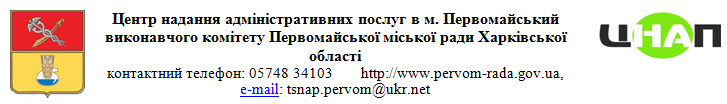 інформаційна картка адміністративної послуги„ДОПОМОГА ОСОБІ, ЯКА ДОГЛЯДАЄ ЗА ХВОРОЮ ДИТИНОЮ” Начальник управліннясоціального захисту населення                                                 Валентина СТОРОЖЕВАІнформація про суб’єкт надання адміністративної послугиІнформація про суб’єкт надання адміністративної послугиІнформація про суб’єкт надання адміністративної послуги1Суб’єкт надання адміністративної послугиУправління соціального захисту населення Первомайської міської ради, відділ призначення соціальних допомог та субсидій64102, Харківська область, м.Первомайський,                             4 мікрорайон, буд.21, тел.:(05748)3-50-15E-mail: puszn@ukr.netІнформація про Центр надання адміністративних послугІнформація про Центр надання адміністративних послугІнформація про Центр надання адміністративних послугНайменування центру надання адміністративних послуг, в якому здійснюється обслуговування суб’єкта зверненняНайменування центру надання адміністративних послуг, в якому здійснюється обслуговування суб’єкта зверненняЦентр надання адміністративних послуг в                                  м. Первомайський виконавчого комітету Первомайської міської ради Харківської області2Місцезнаходження центру надання адміністративних послуг64102, Харківська область, м.Первомайський, проспект  40 років Перемоги, 13Інформація щодо режиму роботи центру надання адміністративних послугПонеділок, вівторок, середа, п’ятниця : 08.00 -17.00 год.Четвер:  08.00 - 20.00 год.Субота  08.00-15.00 год.без перерви на обід, вихідний - неділя 4Телефон/факс (довідки), адреса електронної пошти та веб – сторінки центру надання адміністративних послугт/факс (05748) 3 41 03 e-mail: tsnap.pervom@ukr.netskype: tsnap.pervomayskiyhttp://www.pervom-rada.gov.ua/Нормативні акти, якими регламентується надання адміністративної послугиНормативні акти, якими регламентується надання адміністративної послугиНормативні акти, якими регламентується надання адміністративної послуги5Закони УкраїниЗакон України „Про державну допомогу сім’ям з дітьми”   від 21.11.1992 № 2811-ХІІ6Акти Кабінету Міністрів УкраїниПостанова Кабінету Міністрів України від 27.12.2001  № 1751 „Про затвердження Порядку призначення і виплати державної допомоги сім’ям з дітьми”7Акти центральних органів виконавчої владиНаказ Міністерства соціальної політики України                   від 21.04.2015 № 441 „Про затвердження форми Заяви про призначення усіх видів соціальної допомоги, компенсацій та пільг”, зареєстрований у Міністерстві юстиції України 28.04.2015 за № 475/269208Акти місцевих органів виконавчої влади/ органів місцевого самоврядування1.Наказ Міністерства соціальної політики України                   від 21.04.2015 № 441 „Про затвердження форми Заяви про призначення усіх видів соціальної допомоги, компенсацій та пільг”, зареєстрований у Міністерстві юстиції України 28.04.2015 за № 475/26920; 2. Наказ Міністерства праці та соціальної політики України від 19.09.2006 №345 «Про затвердження Інструкції щодо порядку оформлення і ведення особових справ отримувачів усіх видів соціальної допомоги»,  зареєстрований у Міністерстві юстиції України 06.10.2006р. за №1098/12972;3. Порядок обчислення середньомісячного сукупного доходу сім`ї (домогосподарства) для усіх видів державної соціальної допомоги, затвердженого постановою Кабінету Міністрів України від 22.07.2020р. №632Умови отримання адміністративної послугиУмови отримання адміністративної послугиУмови отримання адміністративної послуги9Підстава для одержання адміністративної послугиФакт захворювання дитини або отримання дитиною тяжкої травми10Вичерпний перелік  документів, необхідних для отримання адміністративної послуги, а також вимоги до них     1) заява законного представника дитини, який постійно проживає та здійснює догляд за хворою дитиною, що складається за формою, встановленою Мінсоцполітики;    2) копія свідоцтва про народження дитини (з пред’явленням оригіналу);    3) документ, що підтверджує повноваження усиновлювача (копія рішення про усиновлення) опікуна, піклувальника (копія рішення районної, районної у мм. Києві та Севастополі держадміністрації, виконавчого органу міської, районної у місті (у разі її утворення) ради, сільської, селищної ради об’єднаної територіальної громади або суду про встановлення опіки), прийомних батьків, батьків-вихователів (копія рішення районної, районної у мм. Києві та Севастополі держадміністрації, виконавчого органу міської, районної у місті (у разі її утворення) ради про влаштування дитини до дитячого будинку сімейного типу або прийомної сім’ї);   4) довідка про захворювання дитини на тяжке перинатальне ураження нервової системи, тяжку вроджену ваду розвитку, рідкісне орфанне захворювання, онкологічне, онкогематологічне захворювання, дитячий церебральний параліч, тяжкий психічний розлад, цукровий діабет I типу (інсулінозалежний), гостре або хронічне захворювання нирок IV ступеня, про те, що дитина отримала тяжку травму, потребує трансплантації органа, потребує паліативної допомоги, що видана лікарсько-консультативною комісією лікувально-профілактичного закладу у порядку та за формою, встановленими МОЗ.5) Паспорт або інший документ, що посвідчує особу (з пред’явленням оригіналу);6)  довідка про присвоєння реєстраційного номера облікової картки платника податків заявника та дитини (за наявності) (крім осіб, які через свої релігійні переконання відмовилися від прийняття реєстраційного номеру облікової картки платника податків та повідомили про це відповідному контролюючому органу і мають відмітку в паспорті) (копія) за пред’явленням оригіналу;7) особовий рахунок, відкритий в установі уповноваженого банку для перерахування коштів;8) допомога за місцем фактичного проживання призначається за умови неотримання зазначеної допомоги за зареєстрованим місцем проживання заявника11Порядок та спосіб подання документів, необхідних для отримання адміністративної послугиЗаява та документи, необхідні для призначення допомоги, подаються особою, яка претендує на призначення допомоги особисто12Платність (безоплатність) надання адміністративної послугиАдміністративна послуга надається безоплатноу разі платності:у разі платності:у разі платності:12.1Нормативно-правові акти, на підставі яких  стягується плата-12.2Розмір та порядок внесення плати за платну адміністративну послугу-12.3Розрахунковий рахунок для внесення плати.-13Строк надання адміністративної послугиНе пізніше 10 днів після надходження заяви зі всіма необхідними документами.У разі подання неповного та невідповідного пакету документів строк може бути продовжено до одного місяця для прийняття рішення14Перелік підстав для відмови у наданні адміністративної послуги-Подання документів до заяви не в повному обсязі;-виявлення в поданих документах недостовірної інформації;-встановлення такій дитині інвалідності;-заява подана особою, яка не має права на призначення допомоги особі яка доглядає за хворою дитиною15Результат надання адміністративної послугиПризначення / відмова в призначенні допомоги особі яка доглядає за хворою дитиною16Способи отримання відповіді (результату)Виплата допомоги проводиться шляхом перерахування коштів через виплатні об’єкти АТ “Укрпошта” за місцем проживання отримувача або на його особовий рахунок, відкритий в установі уповноваженого банку17ПриміткаЗа інформацію, яка наведена в цій картці, несе відповідальність керівник органу, що надає адміністративну послугу